Objednávka Na základě cenové nabídky objednáváme průkazy ISIC Školák v celkovém množství 268 kusů Průkaz ISIC Školák (1 KS)   		350 KČ Počet KS		268V celkové ceně                               	93800   KČ Děkujeme za vyřízení naší objednávky.S pozdravemředitel školyObjednávka potvrzena dne……………………………….,Za dodavatele potvrdil……………………………………...                                             (podpis razítko)GTS ALIVE s.r.o. Na Maninách 1092/20 170 00 Praha 7 IČO 26193272 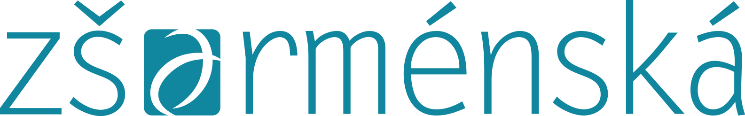 V Brně dne 27. 3. 2024